№ п/пНаименование изделия.Ед. изм.Кол-воТехнические, функциональные характеристикиТехнические, функциональные характеристики№ п/пНаименование изделия.Ед. изм.Кол-воПоказатель (наименование комплектующего, технического параметра и т.п.)Описание, значение1Спортивный тренажер «Жим на себя»СТ-15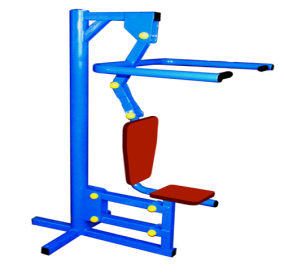 Шт. 11Спортивный тренажер «Жим на себя»СТ-15Шт. 1Длина (мм). 7001Спортивный тренажер «Жим на себя»СТ-15Шт. 1Ширина  (мм).6501Спортивный тренажер «Жим на себя»СТ-15Шт. 1Высота (мм).12501Спортивный тренажер «Жим на себя»СТ-15Шт. 1Применяемые материалыПрименяемые материалы1Спортивный тренажер «Жим на себя»СТ-15Шт. 1Несущая стойкаМеталлическая труба диаметром 57мм с толщиной стенки 3.2 мм, на постаменте под бетонирование. НазначениеТренажер представляет собой уличный тренажер, предназначенный для выполнения одного вида силовых упражнений. Тренажер размещается стационарно на спортивных площадках и в зонах отдыха.Занятия на тренажере способствуют:- укреплению мышц и суставов рук, спины и груди.-повышению выносливости.-укреплению дыхательной и сердечно-сосудистой систем.-интенсивному обогащению мышц кислородом за счет ускорения кровообращения.-общему физическому развитию.Принцип действияТренажер рассчитан на тренировку одного человека и позволяет выполнять тип силового упражнения: жим к груди.Пользователь садится на сиденье спиной к опоре и, держась за рукоятки, тянет их от себя, затем возвращается в исходное положение.МатериалыВлагостойкая фанера марки ФСФ сорт 2/2, все углы фанеры закруглены, радиус 20мм, ГОСТ Р 52169-2012 и окрашенная двухкомпонентной краской, специально предназначенной для применения на детских площадках, стойкой к сложным погодным условиям, истиранию, устойчивой к воздействию ультрафиолета и влаги. Металл покрашен полимерной порошковой краской. Заглушки пластиковые, цветные. Все метизы оцинкованы.